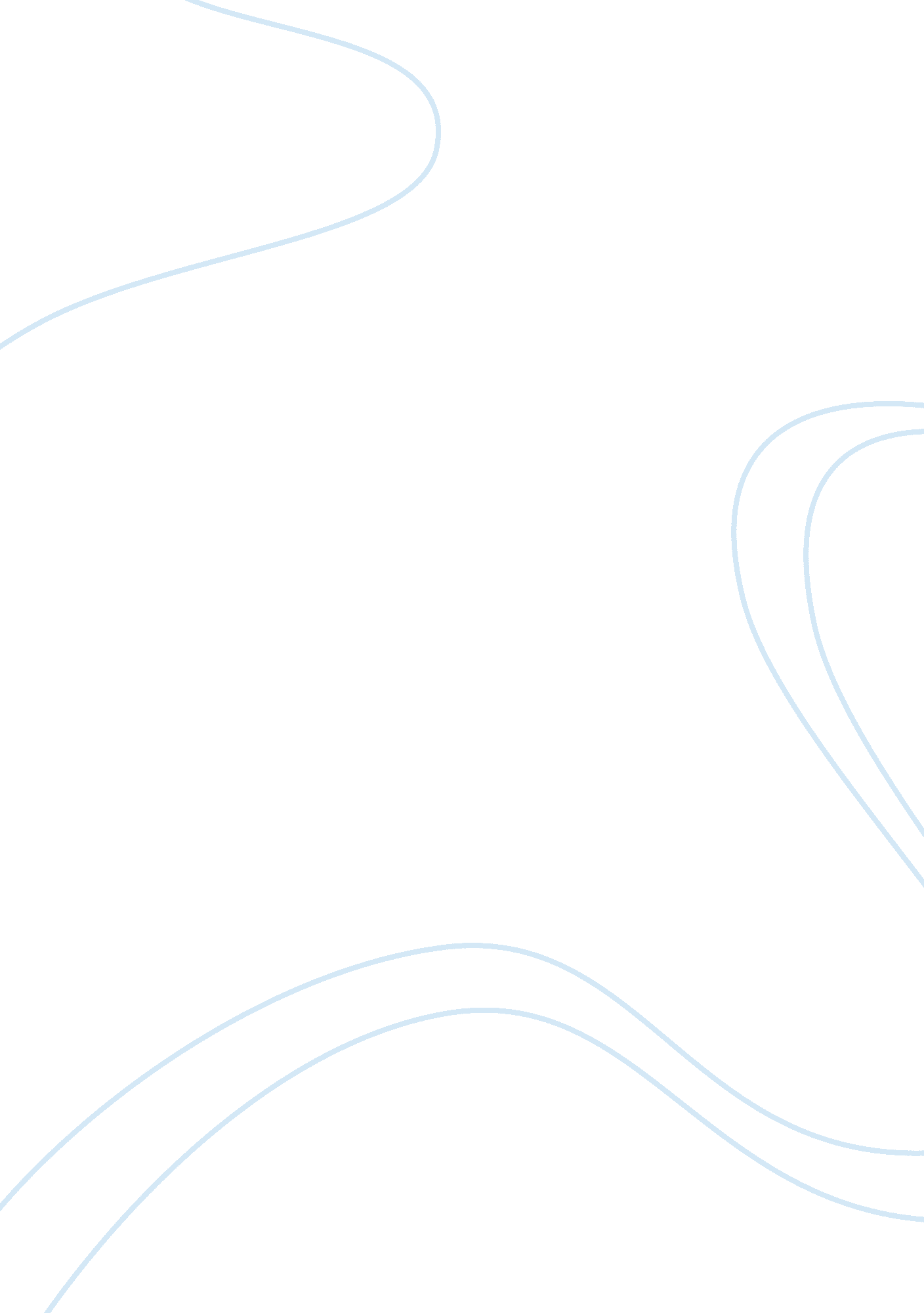 American footballSport & Tourism, Football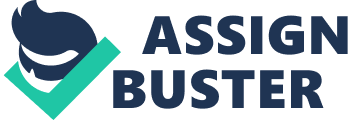 A game is an activity involving one or more players. Games are played primarily for entertainment or enjoyment, but may also serve as exercise. Everyone in this world has their own favourite games, so do I. My favourite game is football . I often play this with my friend in the evening. I like this game because it is exciting and challenging. Football is a team sport played between two teams of eleven players each. It is a ball game played on a rectangular grass field with a goal at each end. The objective of the game is to score by manoeuvring the ball into the opposing goal. The winner is the team which has scored mostgoalsat the end of the match. Football is played at a professional level all over the world, and millions of people regularly go to football stadium to follow their favorite team, whilst millions more avidly watch the game on television. A very large number of people also play football at an amateur level. In many parts of the world football evokes great passions and plays an important role in the life of individual fans, local communities, and even nations; it is therefore often claimed to be the most popular sport in the world. There are many worldwide international competition of football. One of the major international competitions in football is the World Cup organized by Fédération Internationale de Football Association,[FIFA] Over 200 national teams compete in qualifying tournaments within the scope of continental confederations for a place in the finals. The finals tournament, which is held every four years, now involves 32 national teams competing. The next World Cup takes place in Brazil, 2014. The star I admired most in football is Lionel Andres Messi, nicknamed Leo Messi, is a former Argentine football player and thought by many to be the finest player of all time. Often considered the complete attacking player, he was completely two-footed, a prolific finisher, exceptional at dribbling and passing, and was a remarkably good tackler for a forward. He was also famed for his speed and strength on the ball There is many reason football is my favorite game. I wish to become a professional football player. I learnt teambuilding, discipline as well as teamwork through playing football. 